/20 1. Accorde les adjectifs si nécessaire       /151. Antwerpen is een ......................... (groot) stad.2. Mijn school is ......................... (oud) maar mijn zus gaat naar een......................... (nieuw) school.3. Saskia woont in een ......................... (mooi) huis.4. De ouders van Wim zijn ......................... (lief) mensen.5. De ......................... (geel) limonade.6. Het ........................ (nieuw) meisje in 2F heet Matilda.7. Er zit een ......................... (nieuw) meisje in de tweede Latijn8. De ......................... (wit) auto is een Fiat.9. Tijdens de ......................... (groot) vakantie ga ik naar De Panne.10. Ik heb geen ......................... (mooi) verjaardag.11. België is een ......................... (klein) land.12. Peter heeft een ......................... (grijs) hond.13. Sofie heeft ......................... (groen) schoenen.14. Oma is een ......................... (mooi) vrouw. 15. Bart en Wim zijn ......................... (dik) vrienden.2. Crée des phrases avec les mots suivants     /5 a. pull / chaud ………………………………………………………………………………………….b. imperméable / parapluie ………………………………………………………………………….c. robe / collants ……………………………………………………………………………………..d. jupe / à pois ……………………………………………………………………………………….e. bottes / noires …………………………………………………………………………………Contexte: Tu joues à un jeu d'enquête policière Tâche: lis la description du témoin et retrouve le coupable: s'agit-il du coupable 1,2,3,4 ou 5? Donne des arguments en français/10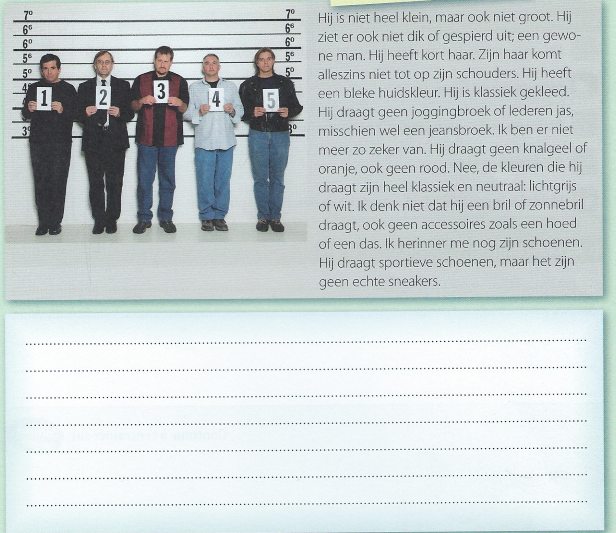 